Pupil premium grant expenditure: Report to parents: 2019 / 20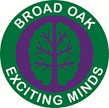 The pupil premium is additional funding for publicly funded schools in England to raise the attainment of disadvantaged pupils and diminish the differences between these pupils and their peers.“It is for schools to decide how the Pupil Premium, allocated to schools per FSM pupil, is spent, since they are best placed to assess what additional provision should be made for the individual pupilswithin their responsibility.”Source - DfE websiteAt Broad Oak we believe that primary education should be a time of opportunity, a happy and meaningful experience that promotes a love of learning, enriches lives and develops life-long skills.PrinciplesEvery child with his/her individual needs, gifts and talents is unique and special.All members of staff and governors accept responsibility for ‘socially disadvantaged’ pupils and are committed to meeting their pastoral, social and academic needs within a caring and nurturing environment.As with every child in our care, a child who is considered to be ‘socially disadvantaged’ is valued, respected and entitled to develop to his/her full and true potential irrespective of need.Information to be published to parents:In place of the current requirements regarding information about pupil premium expenditure, schools are now required to publish their 'PUPIL PREMIUM STRATEGY.' This should include:1. In the previous academic year (s): (2016-2017, 2017-2018 and 2018-19)how the pupil premium allocation was spentthe impact of the expenditure on eligible and other pupils2. The current academic year: (2019-2020)the amount of the school's allocation of pupil premium grantdetails of the main barriers to educational achievementhow the allocation will be spent to address the barriers and why these approaches were takenhow the school will measure the impact of the pupil premiumThe date of the next pupil premium strategy review.How will the school measure the impact of the Pupil Premium?To monitor progress and attainment, our performance tables capture the achievement of pupils covered by the Pupil Premium.At Broad Oak Community Primary School, the usual cycle of data will be used to measure pupil progress and enable the early identification of further need, support and/or appropriateintervention. Achievement Team Meetings and Pupil Progress Review meetings take place approximately every 6-8 weeks and include Senior Leaders, SEND Co and Class Teachers.At each milestone, the school will review the impact of actions taken and plan for how the funding will be specifically allocated over the next phase. When selecting pupils for Pupil Premium target groups, the school will look at all pupils across the school. NB: There are some pupils who are not eligible for Pupil Premium but are included as they may benefit from accessing additional support.Financial year 2019-2020:In the 2018 to 2019 financial year, school received the following funding for each child registered as eligible for free school meals at any point in the last 6 years:£1,320 for pupils in Early Years to Year 6£300 for pupils whose parents work in the armed forces.Schools will also receive £2,300 for each pupil who has left local-authority care because of 1 of the following:adoptiona special guardianship ordera child arrangements ordera residence orderIf a pupil has been registered as eligible for free school meals and has also left local-authority care for any of the reasons above, they will attract the £2,300 rate.Children who have been in local-authority care for 1 day or more also attract £2,300 of pupil premium funding. Funding for these pupils doesn’t go to their school; it goes to the virtual school head (VSH) in the local authority that looks after the child. VSHs are responsible for managing pupil premium funding for looked-after children.Eligibility CriteriaParents/guardians in England do not have to pay for school meals if they receive any of the following:Income SupportIncome-Based Jobseeker's AllowanceIncome related Employment and Support AllowanceSupport under Part VI of the Immigration and Asylum Act 1999Child Tax Credit, provided they are not entitled to Working Tax Credit and have an annual income (as assessed by HM Revenue & Customs) that does not exceed £16,190Working Tax Credit 'run-on' - the payment someone may receive for a further four weeks after they stop qualifying for Working Tax CreditGuarantee element of State Pension CreditPupil Premium is an important payment for schools and a really good opportunity for eligible parents to get even more support for their children in schools.If you have any questions or would like to know more about Pupil Premium funding and how it is being used to benefit your child, please speak to the headteacher. If you think your child may possibly be eligible for free school meals, even if you don't want your child to eat school meals, please call into the office to collect a claim form. Every child who is eligible generates valuable income for the school.Overview of school:Identified barriers to educational achievementAt Broad Oak Primary school we have identified the following as barriers for some of the pupils currently in receipt of Pupil Premium:Experiential deprivationLimited access to educational enhancement experiences such as visits out, participation in physical activities, residential holiday opportunitiesAttendance and punctualityBehaviour i.e. pupils with specific social and emotional needs which impact on learningSEND cognition and learning difficultiesDelayed speech and languageFixed mind-setsBelow and Significantly below age typical attainment on entry resulting in pupils not being ‘School Ready’KS2 Attainment Trend 2017-2019 Disadvantaged PupilsKey Expenditure - how the allocation will be spent in 2019 -20Total expenditure: £163 563.40 PPG Income: £161 640.00DSG: £1 923.40*N.B. – There will be three Pupil Progress meetings per year following data collection. In addition there will be 3 Vulnerable Learner meetings in between data drops in order to ensure that the most vulnerable learners are making progress.Number of pupils and pupil premium grant (PPG) receivedNumber of pupils and pupil premium grant (PPG) receivedTotal number of pupils on roll (September 2019)478 pupils (rec to y6)Total number of pupils eligible for PPG112 pupils (6 PLAC)Amount of PPG received per pupil£1320.00 (£3200 PLAC)Total amount of PPG received£161 640.00Key Stage 1 performance of disadvantaged pupils 2018-19Key Stage 1 performance of disadvantaged pupils 2018-19Key Stage 1 performance of disadvantaged pupils 2018-19DisadvantagedOthers% of pupils making expected progress in Reading+0.2+0.6% of pupils making expected progress in Writing% of pupils making expected progress in Maths-3.1+1.2Key Stage 1 performance of disadvantaged pupils 2018-19Key Stage 1 performance of disadvantaged pupils 2018-19Key Stage 1 performance of disadvantaged pupils 2018-19DisadvantagedNational% of pupils reaching the expected standard in Reading54%78%% of pupils working at greater depth in Reading23%28%% of pupils reaching the expected standard in Writing.39%73%% of pupils working at greater depth in Writing0%17%% of pupils reaching the expected standard in Maths.46%74%% of pupils working at greater depth in Maths.15%24%Key Stage 2 performance of disadvantaged pupils 2018-19Key Stage 2 performance of disadvantaged pupils 2018-19Key Stage 2 performance of disadvantaged pupils 2018-19DisadvantagedOthersprogress in Reading+3.5+4.1progress in Writing-3.6+2progress in Maths+1.7+1.9Key Stage 2 performance of disadvantaged pupils 2018-19Key Stage 2 performance of disadvantaged pupils 2018-19Key Stage 2 performance of disadvantaged pupils 2018-19DisadvantagedNational% of pupils reaching the expected standard in Reading63%62%% of pupils working at greater depth in Reading25%17%% of pupils reaching the expected standard in Writing.56%68%% of pupils working at greater depth in Writing6%11%% of pupils reaching the expected standard in Maths.63%67%% of pupils working at greater depth in Maths.31%16%% of pupils reaching the expected standard in EGPS.59%TBC% of pupils working at greater depth in EGPS.35%TBCAttendance rates of pupilsAttendance rates of pupilsAttendance rates of pupilsAttendance rates of pupilsAttendance rates of pupilsAttendance rates of pupilsAttendance rates of pupilsDisadvantagedDisadvantagedDisadvantagedOthersOthersOthers2016/172017/182018/192016/172017/182018/19Whole school: 95.1%94.4%93.4%92.3%95.7%94.9%96%Item/projectTotal AllocationFocus on Writing for vulnerable learners through staff CPD and to diminish the difference between PP pupils and all learners (particularly at KS2)£2500.00Focus on Maths Mastery through NW1 Maths Hub to provide staff CPD to diminish the difference between PP pupils and all learners.£2500.00Employment of Play Therapist to work with identified pupils with emotional, social, behavioural and attendance barriers to learning.£7800.00Attendance lead and Early Help coordinator working to support all vulnerable pupils and their families to ensure good attendance and remove identified barriers to learning. (50% of salary).£14694.00Funding for ‘Breakfast Club’ Places to ensure that pupil premium pupils are not disadvantaged by lateness.£2000.001-1 mentoring provided by One Goal coach to develop confidence and resilience in-line with our core values – essential skills for learning.£9600.00Subsidy of the Y6 residential visit to enable fair access for disadvantaged pupils.£2000.00Funding for school visits and visitors into school, to enable all pupils to access enrichment activities.£6000.00Targeted support provided by phase HLTA’s to diminish the difference through targeted intervention to fill identified gaps in learning across core curriculum subjects. (focus and group membership reviewed as part of Pupil Progress meetings each half term).£63312.40Dedicated TA who has received specialist training to work with identified pupils from Y1 to Y3 on First Class Number programme to diminish the difference in attainment and accelerate progress in Maths.£28000.00Dedicated TA who has received specialist training to work with identified pupils from Y1 to Y3 on reading programme to diminish the difference in attainment and accelerate progress in reading. (Provide training and additional support to teachers in maximising progress for all pupils)£23500.00Teaching Assistant to work with identified pupils throughout KS1 to diminish differences between the progress of disadvantaged pupils when compared to non-disadvantaged pupils in reading through additional 1-1 reading sessions.£1500.00Implement the WellComm screen in EYFS to feed into QFT in Early Years and provide focus for intervention groups. Additionally, buying in home / school support through Speech & Language workshops to parents.£2121.00Area of spendIntended outcomes- why theseapproaches were takenIMPACTMEASUREWriting CPDImproved Staff subject knowledge through CPD to:Develop pupils’ language capability to support writing.Teach writing composition strategies through modelling and supported practice.Opportunities provided for writers to write for pleasure.Pupil Progress meetings – ½ termlyVocabulary activities visible in toolkit booksExternal evaluation NLEMaths MasteryImproved Staff subject knowledge through CPDDiminish the difference between vulnerable learners and all learners.Develop pupil confidence in MathematicsEnsure deep learning of Mathematical concepts.Pupil Progress meetings – ½ termlyBook monitoring – standards and progressExternal evaluation NLEEmployment of Play TherapistProvide dedicated time and support, either 1:1 or in a small group, to help build emotional developmentImprove self-esteem and social skills of identified tier 3 pupilsRaise attendance data with key focus on reducing persistent absence of vulnerable groupsHalf termly attendance data – target 96.5% and aboveReduction in total difficulties score on SDQFeedback reports to parents termlyAttendance and Early Help supportProvide dedicated time and support to help build parental and pupil engagement.Increase signposting to external agencies to self-esteem and social skills of identified tier 2 pupils and families.Increase percentage attendance with key focus on reducing persistent absence of vulnerable groups.Accelerated outcomes at half termly Pupil Progress meetings.Half termly attendance data – target 96.5% and aboveFunding for ‘Breakfast Club’Pupils enjoy social activities with their peers.Promote good attendance and punctuality.Half termly attendance data checks – target 96% and above1-1 mentoringProvide dedicated time and support, either 1:1 or in a small group, to help build emotional development.Improve self-esteem and social skills of identified tier 2 pupils.Feedback reports from BR termlyAccelerated outcomes at ½ termly Pupil Progress meetings.*Funding for school visits and residentialDevelop pupils’ social skills, independence, perseverance and team- work are developed through participation in group activities and overnight stays on residential.Enable pupils to participate fully in school and residential visits.Half termly attendance data checks – target 96% and abovePupil surveys termlyEnsure learning is supported by visits that are carefully planned to enhance the school’s curriculum.Visitor bookDedicated HLTA sessions (1/2 term blocks)Consolidation of learning.	Improved pupil outcomes in reading, writing, EGPS and maths.Improved confidence for pupils in specified areas.Specific learning tasks to close gaps in understanding.Pupil Progress meetings – ½ termlyConsolidation of learning.	Improved pupil outcomes in reading, writing, EGPS and maths.Improved confidence for pupils in specified areas.Specific learning tasks to close gaps in understanding.Book monitoring – standards and progressConsolidation of learning.	Improved pupil outcomes in reading, writing, EGPS and maths.Improved confidence for pupils in specified areas.Specific learning tasks to close gaps in understanding.External evaluation QAFirst Class NumberSpecific learning tasks to close gaps in understanding.Consolidation of learning, Pre-teaching to prepare pupils for future learning in order to give confidence.Improved pupil outcomes in Maths.Pupil Progress meetings – ½ termlyBook monitoring – standards and progressImproved confidence for pupils in specified areas.Entry and exit data show accelerated progress.External evaluation QAReading Recovery & 1-1 Reading Programmes.Specific learning tasks to close gaps in understanding.Consolidation of learning, Pre-teaching to prepare pupils for future learning in order to give confidence.Improved pupil outcomes in reading,Improved confidence for pupils in specified areas.Entry and exit data demonstrates accelerated progress.Pupil Progress meetings – ½ termlySpecific learning tasks to close gaps in understanding.Consolidation of learning, Pre-teaching to prepare pupils for future learning in order to give confidence.Improved pupil outcomes in reading,Improved confidence for pupils in specified areas.Entry and exit data demonstrates accelerated progress.Book monitoring – standards and progressSpecific learning tasks to close gaps in understanding.Consolidation of learning, Pre-teaching to prepare pupils for future learning in order to give confidence.Improved pupil outcomes in reading,Improved confidence for pupils in specified areas.Entry and exit data demonstrates accelerated progress.External evaluation QAWell Comm Screen in EYFSSpecific learning tasks to close gaps in understanding.Consolidation of learning Pre-teaching to prepare pupils for future learning in order to give confidence.Improved pupil outcomes in CLL.One to one summary meetings with each practitioner each half term.